ГБОУ ООШ №6 Структурное подразделение «Детский сад «Бабочка» городского округа Новокуйбышевск Самарской области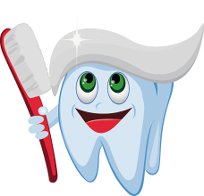 Конспект НОД по познавательному развитию в средней группе с использованием здоровье сберегающих технологий на тему: «Чистить зубки нам не лень, чистим зубки каждый день»разработала Вяльшина Ольга АлександровнаНовокуйбышевск 2014 годИнтеграция  образовательных областей : «Социально - коммуникативное развитие» , «Речевое развитие», «познавательное развитие»  Цели:  Познакомить детей с правилами ухода за зубами;  Объяснить детям необходимость постоянного ухода за ними;  Воспитывать желание иметь красивые и здоровые зубы  Методические приемы: загадывание загадки, использование наглядности, рассказ воспитателя, вопросы к детям, показ педагогом действий.Материал: картинка с изображением здорового и больного зуба, зеркало на каждого ребенка, картинки с изображением последовательности действий при чистке зубов, зубные щетки на каждого ребенка,.Словарная работа: активизировать в речи детей слова эмаль, стоматолог, кариес, зубная щетка.Предварительная работа:Беседы с детьми о необходимости чистить зубы и ополаскивать рот после еды, рассматривание иллюстраций, экскурсия в стоматологический кабинет.Ход занятияВоспитатель: Ребята, я хочу вам загадать загадку, которую придумал К.Чуковский. Послушайте:Красные двери в пещере моей,Белые звери сидят у дверей,И мясо  и хлеб - всю добычу мою,Я с радостью белым зверям отдаю.Как вы думаете, о чем эта загадка? Правильно! Белые звери - это зубы. Хорошо пережевывать может тот человек, у которого здоровые зубы.Зубы покрыты эмалью. Она очень твердая. Но если за зубами плохо ухаживать, то этот твердый материал может не выдержать. В зубах тогда появляются дырки - кариес. Посмотрите на картинку - слева изображен здоровый зуб, а справа - больной. Скажите, чем они отличаются?Ребята, сейчас я каждому из вас дам по зеркалу. Посмотрите, все ли ваши зубы здоровы, или есть и больные? Ребята, а что нужно делать, если есть больные зубы? Если вы обнаружили на своем зубе даже маленькую дырочку, нужно скорее идти к врачу. Если зубы лечить своевременно, то и боли при лечении не будете совсем чувствовать. А сейчас мы с вами проведем оздоровительную минутку ( предлагает выйти детям на середину групповой комнаты и построиться друг за другом)А сейчас дети тихонечко садимся на свои места и продолжим наше занятие.Кто из вас лечил зубы?Кто не боится этого делать?Я хочу вам прочитать стихотворение Л.Фадеевой "Лечим зубы"Мы сидим у кабинета.До чего же страшно это!А какой он врач зубной?Не с ногой ли костяной?И не в ступе ли сидит?Не взлохмачен?Не сердит?Дверь тихонько приоткрылась,Врач - царица появилась!Улыбнулась мне слегка:"Первый" Вижу смельчака!"Две минуты был я в кресле!Даже три - с влезаньем если.Боль терпел не просто так, а за то,Что я смельчак!А кто из вас знает, как можно еще назвать зубного врача?А нужно ли ходить к стоматологу, если вам кажется, что ваши зубы целы?Дети, даже если зубы не болят, то все равно их нужно показывать врачу: а вдруг он заметит самое начало заболевания зуба? К зубному врачу обязательно нужно ходить 2 раза в год. Тогда ваши зубы всегда будут целыми. А что еще нужно делать. Чтобы зубы не болели?Я сейчас вас ознакомлю с правилами, которые вы все должны обязательно знать.  Полощи зубы теплой водой после каждого приема пищи;  Чисти зубы утром после завтрака и перед сном;  Обязательно 2 раза в год посещай зубного врача - стоматолога;  Не ешь очень горячую и очень холодную пищу;  Никогда не грызи твердые предметы.Дети вы должны всегда помнить, что зубы вы должны чистить только своей щеткой, которую следует хранить в чистоте, хорошо промытую. Хранить в специальном стаканчике ручкой вниз. Тогда щетка быстро подсохнет, а это очень важно, так как микробы долго сохраняются на влажной щетке.Ребята, посмотрите на картинки на которых изображено в какой последовательности и как правильно чистить зубы. А теперь давайте с вами повторим правила, которые помогают нам сохранить зубы здоровыми. (Предложить детям повторить движения зубной щетки в той последовательности, что и на картинках).Воспитатель.Чтоб тебе мой друг, с тоскоюНе пришлось на склоне лет.Страшной челюстью вставноюПережевывать обед,Чтоб свои родные зубкиСмог ты дольше сохранить,Надо чистить их почаще.Надо вовремя лечить!А сейчас поиграем в одну очень интересную и полезную игру " Что полезно, а что вредно для зубов". ( Дети встают в круг) Если я назову то, что полезно для зубов, вы будете улыбаться. Если я назову то, что вредно - закроете рот ладошкой.Анализ занятия.1.Предлагаю, вам ребята, я пробраться в зимний лесОбычная ходьба2. Там не спят еще зайчата, там сугробы до небесХодьба с высоким подниманием колена3.Зимний лес, такой дремучий, и мороз такой колючийДети растирают щеки и потирают руки4.От мороза убежим скорее, наши ноженьки согреемЛегкий бег, выполняют мягкие пружинки